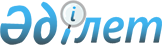 О дополнительном регламентировании порядка проведения мирных собраний, митингов, шествий, пикетов и демонстраций на территории района Т.Рыскулова
					
			Утративший силу
			
			
		
					Решение маслихата района Т.Рыскулова Жамбылской области от 20 ноября № 28-11. Зарегистрировано Департаментом юстиции Жамбылской области 25 декабря 2014 года № 2444. Утратило силу решением маслихата района Т.Рыскулова Жамбылской области от 22.02.2016 года № 42-6      Сноска. Утратило силу решением маслихата района Т. Рыскулова Жамбылской области от 22.02.2016 № 42-6 (вводится в действие по истечении 10 календарных дней со дня его первого официального опубликования).

      Примечание РЦПИ.
В тексте документа сохранена пунктуация и орфография оригинала.

      В соответсвии со статьей 10 Закона Республики Казахстан от 17 марта 1995 года "О порядке организации и проведения мирных собраний, митингов, шествий, пикетов и демонстраций в Республике Казахстан" районный маслихат РЕШИЛ:

       В целях дополнительного регламентирования порятка проведения мирных собраний, митингов, шествий, пикетов и демонстраций определить места проведения мирных собраний, митингов, шествий, пикетов и демонстраций на территории района Т. Рыскулова согласно приложению.

       Контроль за исполнением настоящего решения возложить на постоянную комиссию по развитию местного самоуправления, экономике, финансов и бюджета районного маслихата.

       Настоящее решение вступает в силу со дня его государственной регистрации в органах юстиции и вводится в действие по истечении десяти календарных дней со дня его первого официального опубликования.

 О дополнительном регламентировании порядка проведения мирных собраний, митингов, шествий, пикетов и демонстраций на территории района Т.Рыскулова
					© 2012. РГП на ПХВ «Институт законодательства и правовой информации Республики Казахстан» Министерства юстиции Республики Казахстан
				
      Председатель сессии

Секретарь районного

      районного маслихата маслихата

Б. Шамаев

      А. Кораласбаев
Приложение к решению
маслихата района Т. Рыскулова
№ 28-11 от 20 ноября 2014 года№

Названия населенных пунктов

Места для проведения мирных собрании, митингов, шествий, пикетов и демонстрации

1

Куланский сельский округ

село Кулан, площадь "Құлан төбе" в восточной части улицы Акжайык 

2

Луговской сельский округ

село Луговое, площадь перед Домом культуры

3

Акбулакский сельский округ

село Р. Сабденов, площадь перед Домом культуры

4

Каракыстакский сельский округ

село Каменка, площадь на севере офиса крестьянское хозяйства "Степан"

5

Кумарыкский сельский округ

село Кумарык, площадь перед Домом культуры

6

Теренозекский сельский округ

село Теренозек, площадь в восточной части почты по улице Жамбыла

7

Кайындинский сельский округ

село Кайынды, площадь перед Кайындинским сельским клубом

8

Акыртюбинский сельский округ

село Акыртобе, площадь перед Акыртюбинской средней школой

9

Орнекский сельский округ

село Орнек, площадь перед зданием по улице Е. Алпысбайұлы 12/а 

10

Жанатурмысский сельский округ

село Жанатурмыс, площадь перед памятником павших во время Великой Отечественной Войны

11

Корагатинский сельский округ

село Корагаты, площадь перед почтой по улице Толе би

12

Новосельский сельский округ

село Юбилейное, площадь перед сквером по улице Шевченко

13

Кокдоненский сельский округ

село Жаксылык, площадь по улице Ж. Ауелбаева

14

Абайский сельский округ

село Енбекши, площадь перед бывшим автогаражом колхоза Абай по улице К. Сатпаева

15

Когершинский сельский округ

село Когершин, центральная площадь по улице Амангелды

